 Домашний комплекс  «Суперсеты для супер рельефа» http://www.tvoytrener.com/doma/devushki_super_relief.php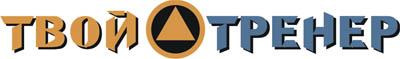 ИНДИВИДУАЛЬНЫЙ КОМПЛЕКС УПРАЖНЕНИЙЗаказать индивидуальный комплекс упражнений от Тимко Ильи (автора этого тенировочного плана и всех планов на сайте) вы можете здесь:http://www.tvoytrener.com/sotrydnichestvo/kompleks_upragnenii.phpЭтот план есть в нашем приложении «ТВОЙ ТРЕНЕР»НАШИ  БЕСПЛАТНЫЕ  КНИГИОБРАЩЕНИЕ  СОЗДАТЕЛЯ САЙТАЕсли вам понравился план тренировок - поддержите проект.
Команда нашего сайта делает всё возможное, чтобы вся информация на нём была абсолютно бесплатной для вас. И я надеюсь, что так будет и дальше. Но денег, что приносит проект, недостаточно для  его полноценного развития.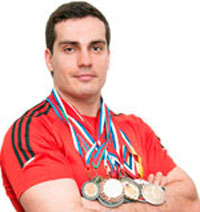 Реквизиты для перевода денег вы можете посмотреть здесь: http://www.tvoytrener.com/sotrydnichestvo/poblagodarit.php (С уважением, создатель и автор сайта Илья Тимко.)ТРЕНИРОВКА  1 1 НЕДЕЛЯ2 НЕДЕЛЯ3 НЕДЕЛЯ4 НЕДЕЛЯ5 НЕДЕЛЯ6 НЕДЕЛЯ7 НЕДЕЛЯРазминка 5–10 минутСкручивания на наклонной скамье (3-4х10-15) +Приседания с гантелями(3-4х10-15) +Тяга одной гантели в наклоне (3-4х10-15)Подъём ног на наклонной скамье (3-4х10-15) +Приседания с гантелей между ног (3-4х10-15) +Тяга гантелей в наклоне(3-4х10-15)Скручивания лёжа на полу(3-4х10-15) +Выпады в бок(3-4х10-15) +Пуловер лёжа с гантелей(3-4х10-15)Заминка 2-5 минутТРЕНИРОВКА  2Разминка 5–10 минутТяга становая с гантелями – лёгкий вес (3-4х15-20) +Отжимание от пола с колен(3-4х10-15) +Отжимание от лавки сзади(3-4х10-15)Тяга становая с гантелями – тяжёлый вес (3-4х8-10) +Разводы с гантелями лёжа(3-4х10-15) +Французский жим с гантелей (3-4х10-15)Тяга становая с гантелями – средний вес (3-4х10-15) +Сгибание рук с гантелями(3-4х10-15) +Разгибание рук в наклоне(3-4х10-15)Заминка 2-5 минутТРЕНИРОВКА 31 НЕДЕЛЯ2 НЕДЕЛЯ3 НЕДЕЛЯ4 НЕДЕЛЯ5 НЕДЕЛЯ6 НЕДЕЛЯ7 НЕДЕЛЯРазминка 5–10 минутПодъём ног сидя(3-4х10-15) +Выпады с гантелями(3-4х10-15) +Жим гантелей стоя(3-4х10-15)Скручивания лёжа на полу(3-4х10-15) +Подъём таза лёжа(3-4х10-15) +Протяжка с гантелями(3-4х10-15)Подъём ног лёжа(3-4х10-15) +Разгибание бедра на полу(3-4х10-15) +Махи гантелями в стороны(3-4х10-15)Заминка 2-5 минут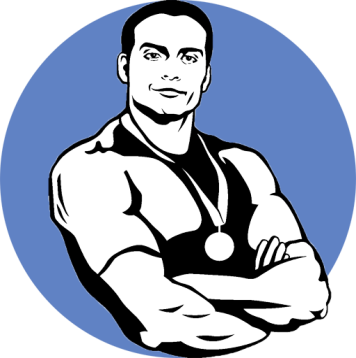 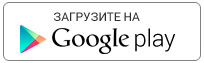 https://play.google.com/store/apps/details?id=com.tvoytrener.timkoilia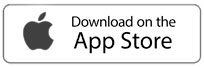 https://itunes.apple.com/ru/app/%D1%82%D0%B2%D0%BE%D0%B9-%D1%82%D1%80%D0%B5%D0%BD%D0%B5%D1%80/id1299904851?mt=8 Версия для компаhttps://yadi.sk/d/MEPa9xnB3R98By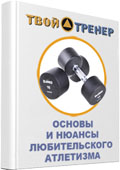 http://tvoytrener.com/kniga_tvoytrener.php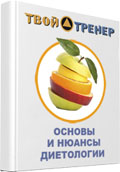 http://tvoytrener.com/kniga_tvoytrener2.phphttp://tvoytrener.com/kniga_tvoytrener3.php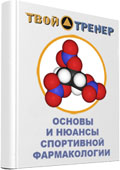 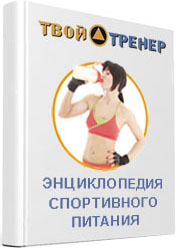 http://tvoytrener.com/kniga_tvoytrener5.php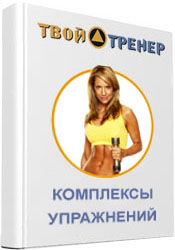 http://tvoytrener.com/kniga_tvoytrener6.phphttp://tvoytrener.com/kniga_tvoytrener4.php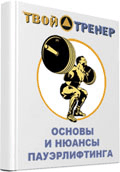 